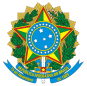 MINISTÉRIO DA EDUCAÇÃOUNIVERSIDADE FEDERAL FLUMINENSEINDICAÇÃO SIGLA DA UNIDADE/UFF Nº XX, DE XX DE XXXXX DE XXXXAtendimento das solicitações constantes do Ofício nº XXX/2021/XPTO/UFF.O [INSIRA AQUI O NOME DA UNIDADE] DA UNIVERSIDADE FEDERAL FLUMINENSE, no uso de suas atribuições estatutárias e regimentais, com base na proposição apresentada pelo(a) Senhor(a) Conselheiro(a) XXXXXXXXX,Indica ao Senhor Reitor da Universidade Federal Fluminense que interceda gerencialmente junto ao Departamento XXXX para que sejam atendidas as solicitações constantes do Ofício nº XX/2021/XPTO/UFF, de DD/MM/AAAA, no prazo nele solicitado, em particular quanto às pendências inseridas nas demonstrações contábeis do exercício de XXXX.NOME DO SIGNATÁRIOCargo do Signatário